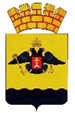 РЕШЕНИЕГОРОДСКОЙ ДУМЫ МУНИЦИПАЛЬНОГО ОБРАЗОВАНИЯГОРОД НОВОРОССИЙСК  _______________                                                                                               № __________г. НовороссийскО внесении изменений в решение городской Думы муниципального образования город Новороссийск от 23 сентября 2014 года № 417 «Об утверждении Положения о погребении и похоронном деле на территории муниципального образовании город Новороссийск»В соответствии с Федеральным законом от 6 октября 2003 года                     № 131-ФЗ «Об общих принципах организации местного самоуправления в Российской Федерации», Федеральным законом от 12 января 1996 года               № 8-ФЗ «О погребении и похоронном деле», Законом Краснодарского края от 4 февраля 2004 года № 666-КЗ «О погребении и похоронном деле в Краснодарском крае», решением городской Думы муниципального образования город Новороссийск от 23 сентября 2014 года № 417 «Об утверждении Положения о погребении и похоронном деле на территории муниципального образования город Новороссийск», Уставом муниципального образования город Новороссийск, городская Дума муниципального образования город Новороссийск  решила: Внести в Положение о погребении и похоронном деле на территории муниципального образования город Новороссийск, утверждённое решением городской Думы муниципального образования город  Новороссийск от 23 сентября 2014 года № 417 «Об утверждении Положения о погребении и похоронном деле на территории муниципального образования  город  Новороссийск», следующие изменения:1.1.	Раздел 1 Положения дополнить пунктом 1.7.8. следующего содержания:1.7.8. Устанавливает перечень общественных кладбищ на территории муниципального образования город Новороссийск, на территории которых предусматриваются зоны почетных захоронений.  1.2.	Раздел 3 Положения дополнить пунктом 3.11. «Почетные захоронения» следующего содержания: 3.11.1. На территории общественных кладбищ в целях увековечения памяти умерших (погибших) граждан, имеющих заслуги перед Российской Федерацией, Краснодарским краем, муниципальным образованием город Новороссийск, предусматриваются обособленные земельные участки (зоны) почетных захоронений (далее – зоны почетных захоронений) на основании постановления администрации муниципального образования город Новороссийск.   	3.11.2. Перечень кладбищ, на территории которых предусматриваются зоны почетных захоронений, утверждается постановлением администрации муниципального образования город Новороссийск. 3.11.3. Зона почетных захоронений – ограниченная часть территории общественного кладбища, объединяющая места захоронений с удобным подходом и хорошим обзором, расположенные, как правило, вдоль главной аллеи кладбища и предоставляемые бесплатно для погребения умершего (погибшего), имеющего заслуги перед Российской Федерацией, Краснодарским краем, муниципальным образованием город Новороссийск, в соответствии с порядком погребения на местах почетных захоронений, утвержденным администрацией муниципального образования город Новороссийск, с обоснованием и подтверждением заслуг умершего (погибшего) перед Российской Федерацией, Краснодарским краем, муниципальным образованием город Новороссийск, и при отсутствии противоречий с волеизъявлением умершего (погибшего) либо волеизъявлением его супруга, близких родственников, иных родственников или законного представителя умершего (погибшего). 3.11.4.  Перечень лиц, погребение которых может быть осуществлено в зоне почетных захоронений, утверждается постановлением администрации муниципального образования город Новороссийск.  3.11.5. При погребении на месте почетного захоронения в уполномоченный исполнительный орган в сфере погребения и похоронного дела представляются следующие документы:3.11.5.1 заявление лица, взявшего на себя обязанность осуществить погребение, о захоронении умершего (погибшего) на месте почетного захоронения;3.11.5.2. ходатайство лица, взявшего на себя обязанность осуществить погребение, на имя главы муниципального образования города Новороссийск;3.11.5.3 копии документов, подтверждающих принадлежность умершего (погибшего) к категории лиц, погребение которых может быть осуществлено на месте почетного захоронения;3.11.5.4. копия паспорта или иного документа, удостоверяющего личность лица, взявшего на себя обязанность осуществить погребение на месте почетного захоронения;3.11.5.5. копия медицинского свидетельства о смерти умершего (погибшего), тело которого подлежит захоронению на месте почетного захоронения, или копия свидетельства о смерти, выданного органами ЗАГС;3.11.5.6. копия справки о кремации при захоронении урн с прахом после кремации.Копии документов представляются одновременно с оригиналами, которые после сверки с копиями возвращаются заявителю.Не допускается требовать с заявителя представления документов, не предусмотренных настоящим пунктом.3.11.6.  На месте почетного захоронения допускается погребение путем подзахоронения умершего (погибшего) супруга (супруги) в могилу ранее умершего его супруга (супруги), состоящего (состоящей) на момент смерти с ним в зарегистрированном браке». 3.11.7. При погребении путем подзахоронения на месте почетного захоронения в уполномоченный исполнительный орган в сфере погребения и похоронного дела представляются:3.11.7.1. заявление лица, взявшего на себя обязанность осуществить погребение, о подзахоронении умершего (погибшего) на месте почетного захоронения;3.11.7.2. копия паспорта или иного документа, удостоверяющего личность лица, взявшего на себя обязанность осуществить погребение на месте почетного захоронения;3.11.7.3. копия медицинского свидетельства о смерти умершего (погибшего), тело которого подлежит подзахоронению на месте почетного захоронения, или копия свидетельства о смерти, выданного органами ЗАГС;3.11.7.4. копия справки о кремации при захоронении урн с прахом после кремации;3.11.7.5. свидетельство о регистрации почетного захоронения;3.11.7.6. письменное согласие лица, на которое зарегистрировано почетное захоронение (в случае, если лицо, взявшее на себя обязанность осуществить погребение, не является лицом, на которое зарегистрировано данное почетное захоронение), на подзахоронение на месте почетного захоронения;3.11.7.7. копии документов, подтверждающих, что погребенный на месте почетного захоронения был на момент своей смерти супругом (супругой) умершего (погибшего), тело которого подлежит подзахоронению.Копии документов представляются одновременно с представлением оригиналов, которые после сверки с копиями возвращаются заявителю.Не допускается требовать с заявителя представления документов, не предусмотренных настоящим пунктом.3.11.8. При предоставлении места почетного захоронения уполномоченным исполнительным органом в сфере погребения и похоронного дела выдается удостоверение (свидетельство) о регистрации почетного захоронения. Удостоверение выдается лицу, ответственному за погребение, в день погребения. Форма Удостоверения устанавливается в соответствии с приложением 1 к настоящему Положению.3.11.9. Установка оград вокруг места почетного захоронения не допускается.   2. Контроль за выполнением настоящего решения возложить на председателя комитета городской Думы по вопросам жилищно-коммунального хозяйства и градостроительной политики Шейко В.Н. и заместителя главы муниципального образования Служалого А.В.3. Настоящее решение вступает в силу со дня его официального опубликования.Глава муниципального образования	      Председатель городской Думы             город Новороссийск						       _______________И.А. Дяченко                         ______________ А.В. Шаталов Приложение № 1 УТВЕРЖДЕНО решением городской Думы  муниципального образования  город Новороссийск от _____________ №______ Удостоверение № _________о регистрации почетного захоронения выдано гр-ну(ке)________________________________________________________________________________________________________прожив. по адресу ______________________________________________________________________________________________________о регистрации в секторе № ___________могилы №________________на умершего «____» _____________________________ __________г.______________________________________________________________________________________________________________________(фамилия, имя, отчество)захороненного на __________________________________ кладбищеОграда ____________________________________________________Надгробие _________________________________________________М.П._____________________________ подпись ответственного лица«________» _____________________ 20____г.Произведено захоронение на свободном месте родственного участка«________» _______________________________________ 20_____г.ум.___________________________________________________________________________________________________________________Надгробие _________________________________________________М.П._____________________________ подпись ответственного лица«________» _____________________ 20____г.Произведено захоронение на свободном месте родственного участка«________» _______________________________________ 20_____г.ум.___________________________________________________________________________________________________________________Надгробие _________________________________________________М.П._____________________________ подпись ответственного лица«________» _____________________ 20____г.Произведено захоронение на свободном месте родственного участка«________» _______________________________________ 20_____г.ум.___________________________________________________________________________________________________________________Надгробие _________________________________________________М.П._____________________________ подпись ответственного лица«________» _____________________ 20____г.ПАМЯТКА ВЛАДЕЛЬЦУ УДОСТОВЕРЕНИЯГлава муниципального образованиягород Новороссийск									И.А. Дяченко1.Последующие захоронения на родственном участке и установка надмогильных сооружений производится только по заявлению лица, которому выдают регистрационное удостоверение.2.Граждане обязаны содержать могилы своих родственников и установленные на них надгробия в благоустроенном состоянии. Неухоженные могилы и надгробия признаются бесхозными и ликвидируются в установленном порядке.3.За всеми услугами по благоустройству могил и надгробий возможно обращаться к администрации кладбища.4.Надмогильные сооружения (памятники, цоколи, цветники, ограды и др.) устанавливаются только утвержденных типов и размеров, согласованных с  администрацией кладбища.5.Надмогильные сооружения, установленные без разрешения и в отсутствие представителя администрации. Подлежат сносу с отнесением стоимости работ на владельца сооружения.